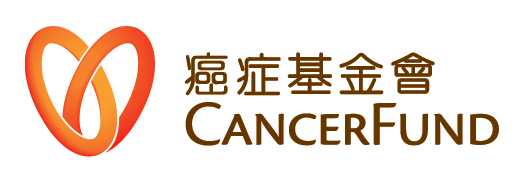 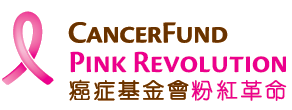 Donation Form捐款表格Yes, I would like to support Cancer Fund Pink Revolution and give a one-off donation of 我願意支持「癌症基金會粉紅革命」及捐款： HK$2,000	HK$1,000	HK$500	HK$300	HK$        	Receipt Required  是否需要收據  :    Yes, name onreceipt 是，收據抬頭     	 No 否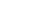 Donations over HK$100 are tax deductible 捐款港幣 100 元或以上可憑收據申請扣減稅項Personal Information 個人資料	PINK 2018_SD_2014* compulsory fields 必須填寫*Surname  英文姓氏  (Mr  先生/Miss  小姐/Ms  女士/Mrs 太太)：      	*First Name 英文名字：      	中文姓名：     	*Address 地址：      	*Daytime Tel. No. 日間聯絡電話：     	Mobile No. 手提電話：      	*E-mail 電郵：      		Fax No. 傳真：     	 ID / Passport No.  身份證／護照號碼  (for de-duplicationpurpose 為免捐款者紀錄重覆)：      	 Date of birth 出生日期：     	DD/MM/YYYY日/月/年Donor No.  捐款者編號：(if applicable 適用於曾捐款者)：      	*Donation Methods 捐款方法Cheque  支票  (Payable to Hong Kong Cancer Fund, 支票抬頭「香港癌症基金會」)Cheque No. 支票號碼:        	Credit Card  信用卡  (Fax to 傳真至 3667 2100)Amex      Visa      MastercardCardholder’s Name 持卡人姓名：      	 Card No.信用卡號碼：      	 Card Issuing Bank 簽發銀行：     	 Expiry Date 有效日期  (minimum valid for two months  最少兩個月有效期) ：      	Card Holder’s signature 持卡人簽署：      	Your personal information will be treated as strictly confidential and used solely for handling your donation, issuing receipts, providing donor services, communication, appeal fundraising, feedback collection and inviting you to our health talks and relevant activities. You may refer to the Personal Data Collection Policy on our website for details. 您的個人資料將保密處理，並只會用作發出本會的捐款收據、會員服務及通訊、募捐、意見收集，並邀請您出席健康講座及相關的活動等用途。您可瀏覽本會網頁的收集個人資料聲明查閱有關詳情。Tell us how you would like to receive our latest news and developments. 請選擇以何種途徑讓我們跟您分享本會的工作進展及最新消息。 Post 郵遞	 Email 電郵Language preference 通訊語言選擇 (Select one only 請選其一) English          中文 I do not wish to receive information from Cancer Fund. 本人不願意接收香港癌症基金會的資訊。2501 Kinwick Centre, 32 Hollywood Road, Central, Hong Kong 香港中環荷李活道 32 號建業榮基中心 2501 室Enquiry  查詢: 3667 6333 | Fax  傳真  3667 2100 | Email  電郵: pink@hkcf.org | www.cancer-fund.org/pink